Обзор книг издательства «ОГИ» — «Мы вместе»Книги серии адресованы ребятам, страдающим разными заболеваниями, их родителям, сестрам, братьям, но мне кажется, что они не менее важны и интересны здоровым детям и их родителям. Истории, рассказанные в книгах этой серии, захватывают читателя с первых строк, и не отпускают до самого конца. Все они о реальной жизни, и о реальных судьбах не очень радостных, т.к. в них врывается страшное слово болезнь. В этих книгах нет морали, надоедливых советов, желания выжать слезы, в них все правда. Наверное, поэтому их так интересно читать. Это настоящая литература, которая позволяет читателю по-новому взглянуть на жизнь.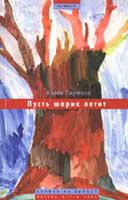  	Джон Клемент Самнер из книги Айвена Саутолла «Пусть шарик летит» не может бегать, прыгать, лазить по деревьям, потому что у него заболевание, которое ограничивает его в движениях. Родители его очень любят, стараются найти полезные по его силам занятия, чтобы мальчику не было скучно. Но для Джона самое страшное в жизни не его болезнь, а постоянные ограничения: «Нет. Тебе это нельзя делать. Опасно». Поэтому, когда Джон остается один, он сознательно нарушает все запреты и залезает на самое высокое дерево.
Эту книгу очень полезно прочитать всем родителям, в доме которых есть подростки, и любому ребенку, а не только детям с ограниченными возможностями. Основная проблема у всех родителей, имеющих детей-подростков, излишняя опека. Конечно, самостоятельность и свобода, к которой стремятся подростки, всегда сопряжены с опасностью потому, что ребенок не всегда может точно оценить ситуацию, понять последствия своих поступков. Поэтому взрослому всегда хочется сделать это за него. Такая забота нужна и ребенку, и подростку. Она создает чувство защищенности. Но все имеет свои границы. Иногда эта забота, опека превращается в гиперопеку (особенно если речь идет о больном ребенке) и делает его беззащитным перед окружающим миром. А ведь рано или поздно всякий человек сталкивается с этим миром один на один. Поэтому не жалеть, не ахать и причитать, а готовить к жизни, научить ответственности за свои поступки, умению самому принимать решения, понимать свои особенности, связанные с болезнью, умению контролировать, управлять ею. «Я иной чем другие, но я не хуже других» — убедить в этом подростка очень важно, ведь именно в этом возрасте он должен найти и определить, в чем его уникальность, и понять, что не надо страшиться будущего.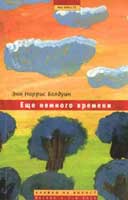  	Энн Норрис Болдуин «Еще немного времени».
Эта книга — история мальчика по имени Мэтт, у которого болезнь Дауна. Рассказ ведется от лица его десятилетней сестры Сары. В семье три девочки и один мальчик здоровые дети, только у Мэтта болезнь, которую, к сожалению, не умеют пока лечить. Очень искренне, ничего не скрывая, рассказывает Сара о жизни своей семьи, в которой появился Мэтт, о своих чувствах и переживаниях. Мэтт внес в жизнь семьи много трудных проблем. Он нуждается в постоянной заботе, занимая большую часть времени у мамы да и у самой Сары. Из-за него девочка стесняется привести в дом свою подругу. Мэтт — непредсказуемый ребенок: он может устроить самый настоящий скандал на улице, вопить и размахивать руками и ногами, плакать и кричать, может порвать Сарин рисунок, разбросать книги со стола, не понимая, что это нельзя делать. Что можно спросить с мальчика, для которого самостоятельно надеть футболку, залезть на стул — большая победа. Сара чувствует, что в ее душе растет злоба на брата и обида на родителей. Но в то же время девочка постоянно испытывает душевную боль, особенно когда большие ребята издеваются над Мэттом, растягивая пальцами рты, копируя его улыбку. «Разве можно потешаться над тем, что от нас не зависит. Почему люди такие жестокие? У Мэтта тоже есть чувства, как и у всякого. Он-то никого не обижает», — думает она. Сара — добрая и сильная девочка. Она старается видеть не только серое, грустное в жизни их семьи, но и радостное. Да с Мэттом очень трудно, но в первую очередь хуже всех самом Мэтту и чтобы ему было лучше, его нужно просто любить, ведь у него ничего нет больше.
Благодаря Мэтту, Сара и все дети в их семье взрослеют быстрее своих сверстников. А главное, они понимают, что настоящая семья — это когда все любят друг друга за то, что он есть, помогают и поддерживают в любой ситуации. И тогда любая проблема будет легче решаться.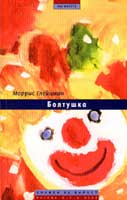  	Книга Моррис Глейуман «Болтушка» затрагивает очень важную проблему — проблему толерантности: понимания, уважения друг к другу. Мы, люди, живущие на планете Земля, все разные, разные по языку, цвету кожи, религии, культуре, обычаям, разные по темпераменту, поведению, привычкам. У каждого из нас есть свои проблемы: у некоторых нет друзей, у кого-то проблемы на работе, в семье, в школе, кто-то не понимает юмора, а у Ровены Бетс — главной героини этой книги — врожденная анатомическая особенность гортани, которая не позволяет ей говорить. Ровена — умная, красивая девочка, она постоянно о чем-то размышляет, пишет быстрее, чем ее одноклассники, умеет общаться на языке жестов. Она взрослее многих своих сверстников: в свои 12 лет она знает, как тяжело терять самых близких: маму и лучшую подругу, как тяжело быть не такой как все, как неосторожным словом, жестом можно ранить другого человека, даже самого дорогого. Девочка умеет остро чувствовать и переживать. Так переживает она за своего замечательного папу — настоящего товарища и друга, готового всегда броситься на защиту любимой дочери. Папа Ровены живет не так, как все люди. Он всегда абсолютно искренен, может горланить песни, если у него хорошо на душе, не стесняясь того, что у него нет слуха, ярко и необычно одеваться. Многие люди не понимают его и готовы унизить за эту абстрактную искренность. Он их пугает тем, что не похож на них. Особенно не терпимы оказываются те, кого когда-то унижали самих. Осудить, насмехаться, смотреть свысока намного легче, чем научиться понимать, помогать, не принося страдания, и, наконец, признать право каждого быть самим собой. И если мы это поймем, тогда мы заметим, что у слепых более тонкий слух, чем у зрячих, а глухие люди различают больше цветовых нюансов, чем слышащие, а обычные (здоровые) люди могут помочь и тем, и другим и сделать их и свою жизнь радостнее и счастливее. Как хорошо, если бы это поняли все люди на нашей планете, как это поняла Ровена.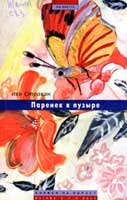  	Иен Стракан «Паренек в пузыре».
Эта книга получила две литературные премии и две специальные премии читательских симпатий, установленные самими подростками 11 — 14 лет. Книга вызывает множество чувств, удивление, потрясение, восхищение. Читать ее нелегко. Нет, сюжет захватывает с первых страниц. В центре повествования Адам, подросток с серьезными, очень редкими, нарушениями иммунной системы. Его организм лишен сопротивляемости. Самая легкая инфекция для Адама смертельна. Поэтому он должен жить в полиэтиленовой палатке в полной изоляции. Если он выйдет из нее, он умрет. Даже родная мама не может дотронуться до него. Представить себя на месте Адама просто невозможно. А ведь подросток знает все о своей болезни и главное о неутешительном конце. У читателя сжимается сердце от сострадания. И чем больше мы знакомимся с этим удивительным мальчиком, тем больше он нравится нам. Адам действительно удивительный: красивый, много читает, много знает, с ним интересно общаться, пусть даже и через микрофон, в него можно влюбиться, как влюбляется Энн. Влюбляется не потому, что жалеет, просто он лучший из ее знакомых. Никогда не ноет и до последнего сражается с болезнью.
Дружба с Адамом оказывает большое влияние и на Энн, раскрывая в ней все лучшее. Общаясь с Адамом, девочка осознает, что все проблемы ее друзей и близких ничтожны и чаще всего они их создают сами или придумывают, не умея ценить главного: жизнь, свободу и здоровье.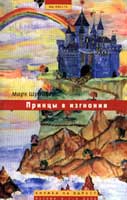  	Повесть «Принцы в изгнании» Марка Шрайбера о реабилитационном лагере для детей, больных раком. Сюда они приезжают во время ремиссии. В 1991 г. по этой книге был снят фильм. После него повесть перевели на 5 языков и издали в девяти странах. Герои книги М. Штрайберга дети и подростки, у которых одна из самых страшных болезней, но книга эта не просто о болезни и больных людях, она прежде всего о жизни. Все мы люди — смертны. И каждому из нас отпущен срок: кому-то меньше, кому-то больше. Можно постоянно об этом думать, говорить, особенно если ты тяжело болен, и прожить пусто и бестолково, проклиная жестокую судьбу, ища утехи в непристойных занятиях или безделье. А можно прожить жизнь насыщенной, полной ярких красок, впечатлений, чувств, добрых поступков. Да не все нам подвластно, но мы всегда можем изменить свое отношение к тому положению, в котором мы оказались. Врачи этого реабилитационного лагеря считают, что в борьбе со смертью многое зависит от самого человека, его веры в благоприятный исход. Их визуальная терапия основана на том, чтобы изобразить недуг в виде жалкого пришельца и усилием воли заставить его убраться, потому что куда этому жалкому пришельцу бороться с сильным организмом и его защитными клетками. Поэтому в этом лагере мало говорят о болезнях, больше — о жизни, увлечениях, любви, природе. Здесь соревнуются («Принцы в изгнании» — название одной из команд), плавают, катаются на велосипедах, спорят. Главный герой Райан ведет дневник, которому доверяет все свои переживания, плохое настроение, всю жалость к себе. Райан не рассчитывает, что когда-то кто-нибудь прочтет его записи. Ему это не нужно. Выплеснув все свое нытье на бумагу, он в конце повести сжигает дневник. Победа ли это над болезнью? Выздоровел ли главный герой? Мы точно не знаем, но то, что он сумел победить болезнь, — это точно. После пребывания в лагере Райан понимает, что он такой же человек, как и все, что он имеет право на жизнь и должен жить, жить не только радуясь благосклонности судьбы, но и вопреки ее жестоким гримасам.В серии «Мы вместе» вышли книги:Батлер Д. Кушла и ее книги / Д. Батлет; Пер. с англ. В. С. Кулагиной-Ярцевой; Предисл. М. Клей; Послесл. А. Л. Венгер. — М.: ОГИ, 2003. — 116 с. — (Мы вместе).Болдуин Э. Н. Еще немного времени / Э. Н. Болдуин; Пер. с англ. И. М. Берштейн; Послесл. Н. Н. Толстых. — М.: ОГИ, 2003. — 116 с. — (Мы вместе).Глейцман М. Болтушка / М. Глейцман; Пер. с англ. М. Бородицкая; Послесл. Н. Тумашковой. — М.: ОГИ, 2002. — 144 с. — (Мы вместе).Гудхарт П. Джинни и ее дракончик / П. Гудхарт; Пер. с англ. О. Белозерова; Послесл. М. Москвиной. — М.: ОГИ, 2002. — 120 с. — (Мы вместе).Саутолл А. Пусть шарик летит / А. Саутолл; Пер. с англ. Н. Б. Дезен; Послесл. А. М. Прихожана, Н. Н. Толстых. — М.: ОГИ, 2002. — 132 с. — (Мы вместе).Стракан И. Паренек в пузыре / И. Стракан; Пер. с англ. Н. М. Демуровой. — М.: ОГИ, 2003. — 240 с. — (Мы вместе).Шрайбер М. Принцы в изгнании / М. Шрайбер; Пер. с англ. О. Мяэотс; Послесл. С. Степанова. — М.: ОГИ, 2002. — 324 с. — (Мы вместе).